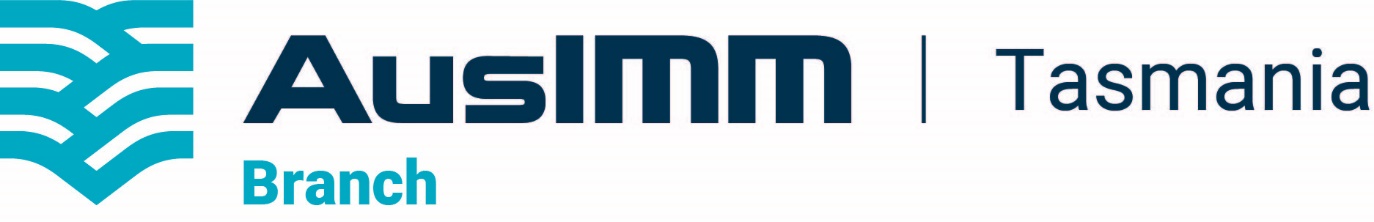 2024-25 TASMANIA BRANCH COMMITTEE NOMINATION FORM I, __________________________, nominate for a position on the Executive or General Committee of the Tasmania Branch of the AusIMM for the 2024-25 period. Please tick appropriate box below.Chairperson: Vice Chair:Secretary:	General Committee:Chair: (WIMnet)Nominee: ______________________________________________________________________Signed: ________________________________________________________________________AusIMM Membership no: __________________________________________________________Contact email: ___________________________________________________________________Contact Phone No: _______________________________________________________________Endorsed by:	Print name: _______________________Signed: ____________________________Seconded by:	Print name: _______________________Signed: ____________________________Please email completed form to: Travis Holmes travis.e.holmes@gmail.com prior to the Annual Meeting or in-person on the night.